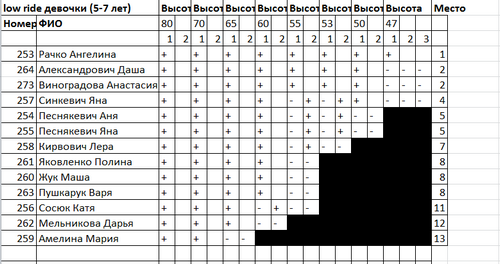 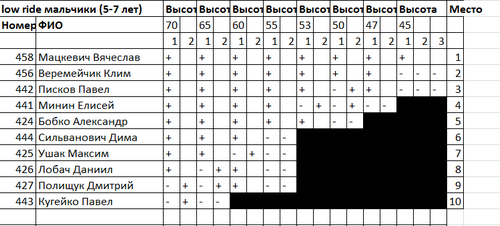 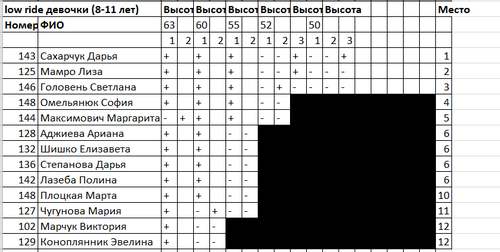 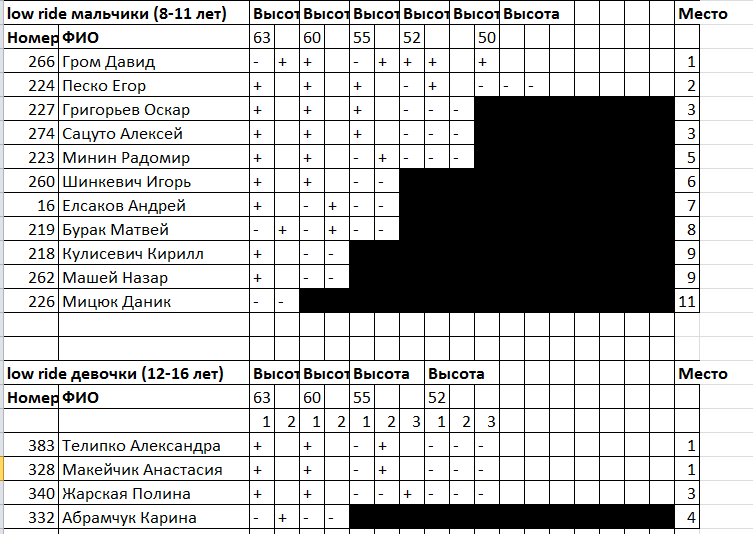 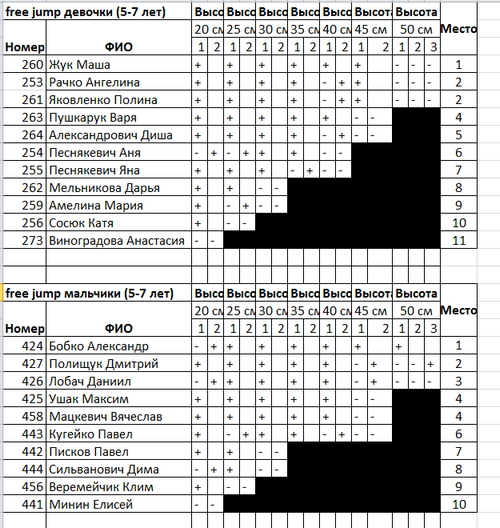 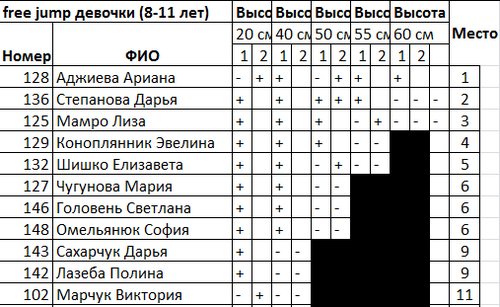 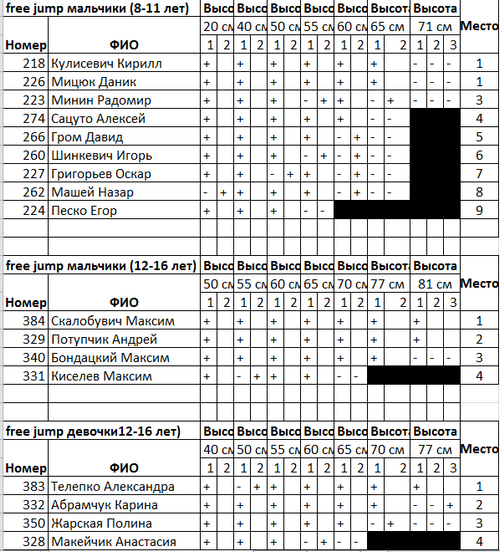 Девочки 5-7 летДевочки 5-7 летFreestyle SlalomFreestyle SlalomSpeed SlalomSpeed SlalomFree JumpFree JumpLow RideLow RideРейтингРейтинг№ФИОместоочкиместоочкиместоочкиместоочкисуммаместо253Рачко Ангелина490760213011504301257Сенкевич Яна21301150неявка04903702263Пушкарук Варвара311021306708403503258Кирвович Валерия11503110неявка07603204260Жук Мария94058011508403105261Яковленко Полина85049031108402906254Песнякевич Аня5808505805752857255Песнякевич Яна76011204905752458264Александрович Дарья112094076021202409273Виноградова Анастасия103010301120212020010262Мельникова Дарья670670850121020011256Сосюк Екатеринанеявка01210103011206012259Амелина Мариянеявка0неявка09401304013Мальчики 5-7 летМальчики 5-7 летFreestyle SlalomFreestyle SlalomSpeed SlalomSpeed SlalomFree JumpFree JumpLow RideLow RideРейтингРейтинг№ФИОместоочкиместоочкиместоочкиместоочкисуммаместо424Бобко Александр2130115011505805101458Мацкевич Вячеслав115067049011504602426Лобач Даниил580213031108403603427Полищук Дмитрий49058021308503504442Писков Павел311094076031103205425Ушак Максим76031104807603106444Сильванович Дима6704908506702807456Веремейчик Клим850неявка094021302208443Кугейко Павел94076067010302009477Минин Елисейнеявка0850103049017010Девочки 8-11 летДевочки 8-11 летFreestyle SlalomFreestyle SlalomSpeed SlalomSpeed SlalomFree JumpFree JumpLow RideLow RideРейтингРейтинг№ФИОместоочкиместоочкиместоочкиместоочкисуммаместо125Мамро Лиза31102130311021304801128Аджиева Ариана49049011506553852129Коноплянник Эвелина67011504901253153143Сахарчук Дарья580103094011503004127Чугунова Мария213058065011202805146Головень Светлана85085067031102806143Омельянюк София7606706604902807145Плоцкая Марта1150760неявка010302408135Степанова Дарья13094021306552259142Лазеба Полина1120311093065521510132Шишко Елизавета940неявка058065517511144Максимович Маргарита1030неявка0неявка058011012102Марчук Виктория1210112011201255513Мальчики 8-11 летМальчики 8-11 летFreestyle SlalomFreestyle SlalomSpeed SlalomSpeed SlalomFree JumpFree JumpLow RideLow RideРейтингРейтинг№ФИОместоочкиместоочкиместоочкиместоочкисуммаместо274Сацуто Алексей1150115049031004901226Мицюк Даник21303110114011204002224Песко Егор311085094021303303266Гром Давид850103058011503104260Шинкевич Игорь580580670670300516Елсаков Андрей4902130неявка07602806218Кулисевич Кирилл103076011409402707223Минин Радомир94094031105802708227Григорьев Оскар112067076031002509262Машей Назар760490850103023010219Бурак Матвей6701120неявка085014011Девочки 12-16 летДевочки 12-16 летFreestyle SlalomFreestyle SlalomSpeed SlalomSpeed SlalomFree JumpFree JumpLow RideLow RideРейтингРейтинг№ФИОместоочкиместоочкиместоочкиместоочкисуммаместо328Макейчик Анастасия1150115049011405301383Талипко Александра4903110115011404902332Абрамчук Карина2130213021304904803350Жарская Полина3110490311031104204330Ксензова Мария580580неявка0неявка01605Мальчики 12-16 летМальчики 12-16 летFreestyle SlalomFreestyle SlalomSpeed SlalomSpeed SlalomFree JumpFree JumpРейтингРейтинг№ФИОместоочкиместоочкиместоочкисуммаместо384Сколубович Максим1150115011504501329Потупчик Андрей2130213021303902340Бондацкий Максим3110311031103303331Киселев Максим4904904902704speed slalom девочки (5-7)НомерФИОЛучшая попыткаМестоФиналМесто257Сенкевич Яна6,711263Пушкарук Варя6,952258Кирвович Валерия6,963261Яковленко Полина6,994Квалификация260Жук Маша5,765262Мельникова  Дарья6,126253Рачко Ангелина6,457254Песнякевич Аня6,508259Амелина Мария6,529273Виноградова Анастасия6,7210255Песнякевич Яна6,7511256Сосюк Катя7,8712speed slalom мальчики (5-7)НомерФИОЛучшая попыткаМестоФиналМесто424Бобко Александр4,771426Лобач даниил4,782425Ушак Максим4,793444Сильванович Дима5,684Квалификация427Полищук Дмитрий5,965458Мицкевич Вячеслав6,26443Кугейко Павел6,657477Минин Елисей6,828442Писков Павел7,679speed slalom девочки (8-11)НомерФИОЛучшая попыткаМестоФиналМесто129Конопляник Эвелина9,191125Мамро Лиза10,042142Лазеба Полина10,813128Аджиева Ариана11,164Квалификация127Чугунова Мария7,045148Омельянюк София7,636145Плоцкая Марта7,957146Головень Светлана7,828136Степанова Дарья8,539143Сахарчук Дарья8,7710102Марчук Виктория8,9811speed slalom мальчики (8-11)НомерФИОЛучшая попыткаМестоФиналМестоСацуто Алексей7,651Елсаков Андрей7,832Шинкевич Игорь7,923Машей Назар9,534Квалификация227Григорьев Оскар6,096218Кулисевич Кирилл6,387224Песко Егор6,628223Минин Радомир7,129266Гром Давид7,4310219Бурак Матвей7,8011speed slalom девочки (12-16)НомерФИОЛучшая попыткаМесто328Макейчик Анастасия5,881332Абрамчук Карина5,892383Телипко Александра6,683350Жарская Полина7,034330Ксензова Мария8,005speed slalom мальчики (12-16)НомерФИОЛучшая попыткаМесто384Сколубович Максим5,731329Потупчик Андрей62340Бондацкий Максим7,253331Киселев Максим7,354